Teaching in Taiwan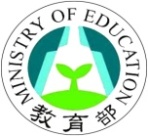 _______________________________________________________________________________MOE Foreign English Teachers Program (FET) In an effort to enhance the English learning environments for school-aged children in rural areas, Taiwan Ministry of Education has been actively recruiting qualified teachers to teach in K-9 public schools in Taiwan. The goals of the program are to broaden English immersion experiences of Taiwan’s young minds and to establish inter-school relationships between the English speaking Countries and Taiwan. Taiwan is a very beautiful island, so-called Formosa. The territory of Taiwan (Republic of China) is including Taiwan, Penghu, Kinmen, and Matsu. Although it is a small island group, there are rich natural landscape and cultural recourses in Taiwan. Applicants with bachelor’s or higher degrees and teaching licenses are eligible to apply. Benefits for teachers include subsidy of round-trip airfare, housing stipends, overtime pay, insurance, and monthly salary based on their educational background and teaching experiences. The intangible benefits to teachers include intimate exposure to the rich heritage and natural beauty of Taiwan as well as to the world-renowned cuisine and local delicacies.Teaching Duration_________________________________________________One academic year (August to the next year July, about 11 month)Contracts may be renewed for the next academic year subject to agreements between teachers and schoolsQualification_Required_______________________________________________________English native speakerBachelor’s degree or above*Teaching certificate*No criminal record*Foreigners to be hired for teaching work at a public or registered private high or primary school should acquire formal degrees in colleges or universities either in this country or overseas that are recognized by the authority concerned at the central government level as well as the teaching qualification for the subjects they will be teaching.Remunerations and Other Benefits__________________________________________Air Fare: Round-trip air tickets; airfare reimbursement up to NT$40,000 (≒US$1,300)/one-way/per teacher/one family memberHousing Allowance/Dormitory:NT$5,000 for single per month(≒US$160); NT$10,000 for family per month($330).Health Care Benefits: Health insurance and labor insuranceMonthly Salary ( Depending on teaching experience):Holders of doctoral degrees: NT$ 73,025~91,420Holders of master’s degrees: NT$ 69,965~86,820Holders of bachelor’s degrees: NT$ 62,720~78,045*The salary rate is based on teacher’s highest education level and amount of teaching experience. The amount of teacher’s teaching experience only includes the year(s) he/she has taught at a public government school within or outside of the R.O.C. or a registered private school in the R.O.C. Less than one year or a practicum period will not be considered. Performance Bonus: Teachers who have taught for 12 months, whose annual performance are graded A, are each given an extra month’s pay as bonus; those whose performance are graded B, are each given an extra 1/2 month's pay as bonus.Overtime payLeaves, holidays and vacations Work week: About 40 hours a week, (8 hours a day, 5 days a week) From Monday to Friday.* Please note that benefits and the working hours listed above are subject to applicable laws, regulations, and related provisions of the contract signed between teachers and schools. Other information ________________________________________________Living Costs: Total expenses could be as little as NT$15,000 for a single, more realistic to expect NT$20,000~30,000 per month. Transportation: In Taiwan, it is easy to reach everywhere by local train. Many towns have a local train stop that will allow you to travel between towns and cities. Also, The High Speed Rail (HSR) is served on the west Taiwan, which runs on its own track from Taipei to Kaohsiung, independent from local trains. However, in some towns, people usually ride the bicycle, scooter and drive a car in the daily life. Bus is also available in some county. 